DRØFTINGSPLAN FOR …………… ved ……………. skole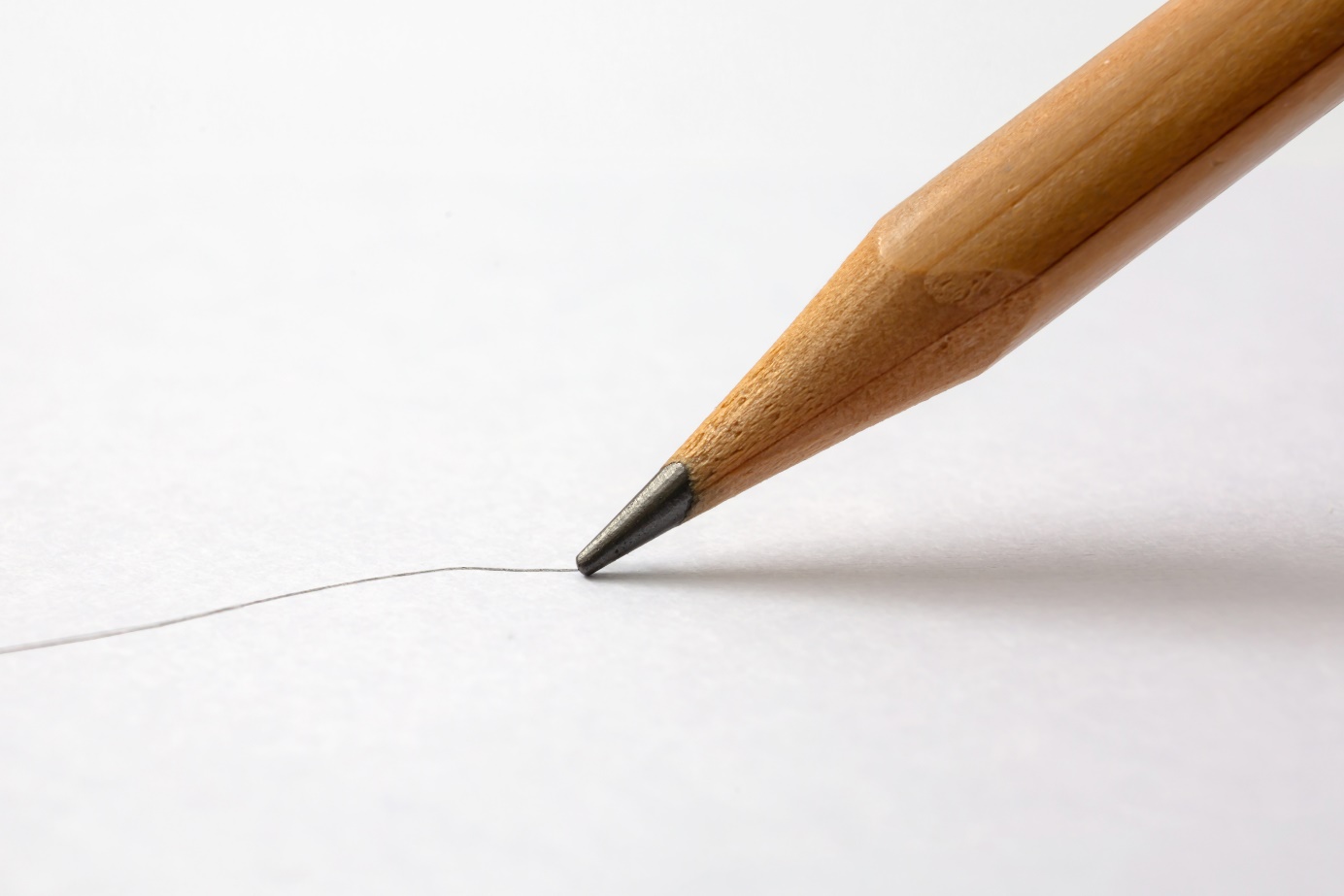 Før en elev henvises til PP-tjenesten skal elevens vansker være beskrevet og tiltak prøvd ut. Dette skjemaet brukes for å kartlegge elevens utfordringer og vurdere behov for henvisning til PPT. Dokumentet kan også brukes i forbindelse med pedagogisk analyse og som dokumentasjon i elevmappen. Evt. henvisning skjer i samarbeid med foreldre og etter drøfting mellom lærere, skoleledere og PPT.Før drøfting i kontaktmøte/ved bekymring (pedagog fyller ut):Under kontaktmøte med PPT (inspektør/rektor fyller ut)Eleven, etter sine forutsetninger, skal orienteres om hvilke tiltak som er avtalt. Hvem og når:Nytt møte/evaluering (inspektør/rektor fyller ut)Eleven, etter sine forutsetninger, skal orienteres om hvilke tiltak som er avtalt. Hvem og når:1.Konkret beskrivelse av elevens utfordringer og situasjoner som vekker bekymring. Tenk pedagogisk analyse:Miljø/kontekst (oppgaver, klassemiljø, relasjoner)Individ (forutsetninger, egenskaper, hjemmeforhold)Aktør (virkelighetsoppfatning, selvoppfatning, mestrings-/beskyttelsesstrategier)2. Hva er kartlagt og hva viser kartleggingen?  3. Hva er elevens ressurser, styrker og interesse?4. Hvem har snakket med eleven og når? Elevens tanker om situasjonen/tiltak:5. Foreldrenes tanker om situasjonen/tiltak:6. Beskrivelse av tiltak som er prøvd (tilrettelegging org./sos/fysisk/faglig, avtaler med elev, foresatte, klassemiljø osv.) og evaluering av disse. Begrunn gjerne tiltakene og si noe om en evt. videreføring1.Dato:6. Beskrivelse av tiltak som er prøvd (tilrettelegging org./sos/fysisk/faglig, avtaler med elev, foresatte, klassemiljø osv.) og evaluering av disse. Begrunn gjerne tiltakene og si noe om en evt. videreføring1.Ansvarlig?6. Beskrivelse av tiltak som er prøvd (tilrettelegging org./sos/fysisk/faglig, avtaler med elev, foresatte, klassemiljø osv.) og evaluering av disse. Begrunn gjerne tiltakene og si noe om en evt. videreføring1.Når skal det evalueres?6. Beskrivelse av tiltak som er prøvd (tilrettelegging org./sos/fysisk/faglig, avtaler med elev, foresatte, klassemiljø osv.) og evaluering av disse. Begrunn gjerne tiltakene og si noe om en evt. videreføring2.Dato:6. Beskrivelse av tiltak som er prøvd (tilrettelegging org./sos/fysisk/faglig, avtaler med elev, foresatte, klassemiljø osv.) og evaluering av disse. Begrunn gjerne tiltakene og si noe om en evt. videreføring2.Ansvarlig?6. Beskrivelse av tiltak som er prøvd (tilrettelegging org./sos/fysisk/faglig, avtaler med elev, foresatte, klassemiljø osv.) og evaluering av disse. Begrunn gjerne tiltakene og si noe om en evt. videreføring2.Når skal det evalueres?6. Beskrivelse av tiltak som er prøvd (tilrettelegging org./sos/fysisk/faglig, avtaler med elev, foresatte, klassemiljø osv.) og evaluering av disse. Begrunn gjerne tiltakene og si noe om en evt. videreføring3.Dato:6. Beskrivelse av tiltak som er prøvd (tilrettelegging org./sos/fysisk/faglig, avtaler med elev, foresatte, klassemiljø osv.) og evaluering av disse. Begrunn gjerne tiltakene og si noe om en evt. videreføring3.Ansvarlig?6. Beskrivelse av tiltak som er prøvd (tilrettelegging org./sos/fysisk/faglig, avtaler med elev, foresatte, klassemiljø osv.) og evaluering av disse. Begrunn gjerne tiltakene og si noe om en evt. videreføring3.Når skal det evalueres?Til stede:1.Problemformulering (med utgangspunkt i bekymringen):Tips: noe som er mulig å endre, noe målbart, i en beskrivende setning, unngå et spørsmål.2.Målformulering for arbeidet:Tips: angi en retning for arbeidet med fokus på utfordringen, bør kunne måles/evalueres, oppnåelig, hvordan skal skoledagen se ut når målet er nådd, realistisk og unngå negative målformuleringer 3.Hva er opprettholdende faktorer?Miljø/kontekst (oppgaver, omgivelsene, relasjoner)Individ (forutsetninger, egenskaper, hjemmeforhold)Aktør (virkelighetsoppfatning, selvoppfatning, mestringstrategier/beskyttelsesstrategier)4.TiltaksplanHvilke tiltak/nye tiltak bør prøves ut etter drøfting med PPT?Beskrivelser og begrunnelse for tiltak.(Tiltak kan eksempelvis omfatte faglig tilrettelegging, sosial trening, samarbeid/avtaler med foresatte, kartlegginger mm.)1.Dato:4.TiltaksplanHvilke tiltak/nye tiltak bør prøves ut etter drøfting med PPT?Beskrivelser og begrunnelse for tiltak.(Tiltak kan eksempelvis omfatte faglig tilrettelegging, sosial trening, samarbeid/avtaler med foresatte, kartlegginger mm.)1.Ansvarlig?4.TiltaksplanHvilke tiltak/nye tiltak bør prøves ut etter drøfting med PPT?Beskrivelser og begrunnelse for tiltak.(Tiltak kan eksempelvis omfatte faglig tilrettelegging, sosial trening, samarbeid/avtaler med foresatte, kartlegginger mm.)1.Når skal det evalueres?4.TiltaksplanHvilke tiltak/nye tiltak bør prøves ut etter drøfting med PPT?Beskrivelser og begrunnelse for tiltak.(Tiltak kan eksempelvis omfatte faglig tilrettelegging, sosial trening, samarbeid/avtaler med foresatte, kartlegginger mm.)2.Dato:4.TiltaksplanHvilke tiltak/nye tiltak bør prøves ut etter drøfting med PPT?Beskrivelser og begrunnelse for tiltak.(Tiltak kan eksempelvis omfatte faglig tilrettelegging, sosial trening, samarbeid/avtaler med foresatte, kartlegginger mm.)2.Ansvarlig?4.TiltaksplanHvilke tiltak/nye tiltak bør prøves ut etter drøfting med PPT?Beskrivelser og begrunnelse for tiltak.(Tiltak kan eksempelvis omfatte faglig tilrettelegging, sosial trening, samarbeid/avtaler med foresatte, kartlegginger mm.)2.Når skal det evalueres?4.TiltaksplanHvilke tiltak/nye tiltak bør prøves ut etter drøfting med PPT?Beskrivelser og begrunnelse for tiltak.(Tiltak kan eksempelvis omfatte faglig tilrettelegging, sosial trening, samarbeid/avtaler med foresatte, kartlegginger mm.)3.Dato:4.TiltaksplanHvilke tiltak/nye tiltak bør prøves ut etter drøfting med PPT?Beskrivelser og begrunnelse for tiltak.(Tiltak kan eksempelvis omfatte faglig tilrettelegging, sosial trening, samarbeid/avtaler med foresatte, kartlegginger mm.)3.Ansvarlig?4.TiltaksplanHvilke tiltak/nye tiltak bør prøves ut etter drøfting med PPT?Beskrivelser og begrunnelse for tiltak.(Tiltak kan eksempelvis omfatte faglig tilrettelegging, sosial trening, samarbeid/avtaler med foresatte, kartlegginger mm.)3.Når skal det evalueres?5.Ny drøfting i kontaktmøtet med PPT (eventuelt skolefraværsteam/tverrfaglig team etc.): Når?Tilstede under evalueringTiltaksplanGjennomgang av planenEvaluering av tiltaksplanEr tiltakene gjennomført?Har tiltakene ført til progresjon? Er målet nådd?Elevens oppfatning av nåværende situasjon/tiltak?Dersom målet er nådd, men det fremdeles er bekymring: Gå tilbake til første gjennomgang, eventuelt er det nye opprettholdende faktorer?Hva er opprettholdende faktorer?Miljø/omgivelsene/kontekstIndividAktørTiltaksplanHvilke tiltak/nye tiltak bør prøves ut etter drøfting med PPT?Beskrivelser og begrunnelse for tiltak.(Tiltak kan eksempelvis omfatte faglig tilrettelegging, sosial trening, samarbeid/avtaler med foresatte, kartlegginger mm.)1.Dato:TiltaksplanHvilke tiltak/nye tiltak bør prøves ut etter drøfting med PPT?Beskrivelser og begrunnelse for tiltak.(Tiltak kan eksempelvis omfatte faglig tilrettelegging, sosial trening, samarbeid/avtaler med foresatte, kartlegginger mm.)1.Ansvarlig?TiltaksplanHvilke tiltak/nye tiltak bør prøves ut etter drøfting med PPT?Beskrivelser og begrunnelse for tiltak.(Tiltak kan eksempelvis omfatte faglig tilrettelegging, sosial trening, samarbeid/avtaler med foresatte, kartlegginger mm.)1.Når skal det evalueres?TiltaksplanHvilke tiltak/nye tiltak bør prøves ut etter drøfting med PPT?Beskrivelser og begrunnelse for tiltak.(Tiltak kan eksempelvis omfatte faglig tilrettelegging, sosial trening, samarbeid/avtaler med foresatte, kartlegginger mm.)2.Dato:TiltaksplanHvilke tiltak/nye tiltak bør prøves ut etter drøfting med PPT?Beskrivelser og begrunnelse for tiltak.(Tiltak kan eksempelvis omfatte faglig tilrettelegging, sosial trening, samarbeid/avtaler med foresatte, kartlegginger mm.)2.Ansvarlig?TiltaksplanHvilke tiltak/nye tiltak bør prøves ut etter drøfting med PPT?Beskrivelser og begrunnelse for tiltak.(Tiltak kan eksempelvis omfatte faglig tilrettelegging, sosial trening, samarbeid/avtaler med foresatte, kartlegginger mm.)2.Når skal det evalueres?TiltaksplanHvilke tiltak/nye tiltak bør prøves ut etter drøfting med PPT?Beskrivelser og begrunnelse for tiltak.(Tiltak kan eksempelvis omfatte faglig tilrettelegging, sosial trening, samarbeid/avtaler med foresatte, kartlegginger mm.)3.Dato:TiltaksplanHvilke tiltak/nye tiltak bør prøves ut etter drøfting med PPT?Beskrivelser og begrunnelse for tiltak.(Tiltak kan eksempelvis omfatte faglig tilrettelegging, sosial trening, samarbeid/avtaler med foresatte, kartlegginger mm.)3.Ansvarlig?TiltaksplanHvilke tiltak/nye tiltak bør prøves ut etter drøfting med PPT?Beskrivelser og begrunnelse for tiltak.(Tiltak kan eksempelvis omfatte faglig tilrettelegging, sosial trening, samarbeid/avtaler med foresatte, kartlegginger mm.)3.Når skal det evalueres?Ny drøfting i kontaktmøtet med PPT (eventuelt skolefraværsteam/tverrfaglig team etc.): Når?